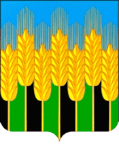 СОВЕТ  НОВОДМИТРИЕВСКОГО СЕЛЬСКОГО ПОСЕЛЕНИЯ СЕВЕРСКОГО РАЙОНАРЕШЕНИЕот 19  декабря  2019 года                                                                   №  35станица Новодмитриевская Об утверждении Порядка принятия решения о применении мер ответственности к депутату, члену выборного органа местного самоуправления, главе муниципального образования, представившим недостоверные или неполные сведения о своих доходах, расходах, об имуществе и обязательствах имущественного характера, а также сведения о доходах, расходах, об имуществе и обязательствах имущественного характера своих супруги (супруга) и несовершеннолетних детей, если искажение этих сведений является несущественнымНа основании Федеральных законов от 06.10.2003 № 131-ФЗ «Об общих принципах организации местного самоуправления в Российской Федерации», от 25.12.2008 № 273-ФЗ «О противодействии коррупции», Закона Краснодарского края от 07.06.2004 № 717-КЗ «О местном самоуправлении в Краснодарском крае»,   в соответствии с Уставом  Новодмитриевского сельского  поселения Северского района, Совет Новодмитриевского сельского  поселения Северского района решил:Утвердить Порядок принятия решения о применении мер ответственности к депутату, члену выборного органа местного самоуправления,  главе муниципального образования, представившим недостоверные или неполные сведения о своих доходах, расходах, об имуществе и обязательствах имущественного характера, а также сведения о доходах, расходах, об имуществе и обязательствах имущественного характера своих супруги (супруга) и несовершеннолетних детей, если искажение этих сведений является несущественным, согласно приложению. 2. Контроль за исполнением настоящего решения возложить на заместителя главы Новодмитриевского сельского поселения (Кузьминского А.В.).3. Обнародовать настоящее решение в местах, предназначенных для этих целей, а также разместить настоящее решение на официальном сайте администрации Новодмитриевского сельского  поселения Северского района novodmsp.ru в информационно-телекоммуникационной сети «Интернет».4. Настоящее решение вступает в силу после его официального обнародования.Председатель Совета Новодмитриевского сельского поселения Северского района                                    К.В. ЧекуджанГлава Новодмитриевского сельскогопоселения Северского района                                                    Е.В. Шамраева                                                                                                    Приложение  № 1к решению СоветаНоводмитриевского сельского  поселения  Северского районаот 19.12.2019  г. № 35Порядок принятия решения о применении мер ответственности к депутату, члену выборного органа местного самоуправления,  главе муниципального образования, представившим недостоверные или неполные сведения о своих доходах, расходах, об имуществе и обязательствах имущественного характера, а также сведения о доходах, расходах, об имуществе и обязательствах имущественного характера своих супруги (супруга) и несовершеннолетних детей, если искажение этих сведений является несущественным1. Настоящий Порядок определяет правила принятия решения о применении мер ответственности к депутату, члену выборного органа местного самоуправления, главе муниципального образования  (далее – лица, замещающие муниципальные должности) в Новодмитриевском сельском  поселении Северского района, представившим недостоверные или неполные сведения о своих доходах, расходах, об имуществе и обязательствах имущественного характера, а также сведения о доходах, расходах, об имуществе и обязательствах имущественного характера своих супруги (супруга) и несовершеннолетних детей, если искажение этих сведений является несущественным.2. К лицам, замещающим муниципальные должности, за исключением главы муниципального образования, представившим недостоверные или неполные сведения о своих доходах, расходах, об имуществе и обязательствах имущественного характера, а также сведения о доходах, расходах, об имуществе и обязательствах имущественного характера своих супруги (супруга) и несовершеннолетних детей, если искажение этих сведений является несущественным, могут быть применены следующие меры ответственности:1) предупреждение;2) освобождение депутата, члена выборного органа местного самоуправления от должности в представительном органе муниципального образования, выборном органе местного самоуправления с лишением права занимать должности в представительном органе муниципального образования, выборном органе местного самоуправления до прекращения срока его полномочий;3) освобождение от осуществления полномочий на постоянной основе с лишением права осуществлять полномочия на постоянной основе до прекращения срока его полномочий;4) запрет занимать должности в представительном органе муниципального образования, выборном органе местного самоуправления до прекращения срока его полномочий;5) запрет исполнять полномочия на постоянной основе до прекращения срока его полномочий.2.1. К главе муниципального образования, представившему недостоверные или неполные сведения о своих доходах, расходах, об имуществе и обязательствах имущественного характера, а также сведения о доходах, расходах, об имуществе и обязательствах имущественного характера своих супруги (супруга) и несовершеннолетних детей, если искажение этих сведений является несущественным, может быть применена мера ответственности в виде предупреждения.3. Решение о применении мер ответственности, предусмотренных в пункте 2 настоящего Порядка, принимается Советом Новодмитриевского сельского  поселения Северского района (далее – Совет) в течение месяца со дня поступления в Совет заявления главы администрации (губернатора) Краснодарского края, указанного в п.4 настоящего Порядка.4. При поступлении в Совет по результатам проведенной в соответствии с  ч.4.4 ст.12.1 Федерального закона Российской Федерации от 25.12.2008 № 273-ФЗ «О противодействии коррупции»,  ч. 14.2 ст.28 либо ч.7 ст.29  Закона Краснодарского края от 07.06.2004 № 717-КЗ «О местном самоуправлении в Краснодарском крае» проверки заявления главы администрации (губернатора) Краснодарского края о досрочном прекращении полномочий депутата, члена выборного органа местного самоуправления, главы муниципального образования  или применении в отношении указанных лиц иной меры ответственности при выявлении  фактов несоблюдения ограничений, запретов, неисполнения обязанностей, которые установлены Федеральным законом от 25.12. 2008  № 273-ФЗ «О противодействии коррупции», Федеральным законом от 03.12. 2012  № 230-ФЗ «О контроле за соответствием расходов лиц, замещающих государственные должности, и иных лиц их доходам», Федеральным законом от 07.05.2013 № 79-ФЗ «О запрете отдельным категориям лиц открывать и иметь счета (вклады), хранить наличные денежные средства и ценности в иностранных банках, расположенных за пределами территории Российской Федерации, владеть и (или) пользоваться иностранными финансовыми инструментами» председателем комиссии Совета  по вопросам по вопросам законности, правопорядка, правовой защите граждан, социальным вопросам, делам молодежи, культуры и спорта составляется доклад, содержащий предложение о применении к лицу, замещающему муниципальную должность, мер ответственности (далее – доклад)  и представляется  в Совет.Рассмотрение доклада  осуществляется в  соответствии  с  Регламентом Совета.5. Решение о применении к лицу, замещающему муниципальную должность, мер ответственности должно приниматься с учетом характера совершенного коррупционного правонарушения, его тяжести, обстоятельств, при которых оно совершено, а также с учетом особенностей личности правонарушителя, предшествующих результатов исполнения им своих должностных обязанностей (полномочий), соблюдения им других ограничений, запретов и обязанностей, установленных в целях противодействия коррупции по результатам рассмотрения доклада большинством голосов от установленной численности депутатов Совета. 6. В решении о применении к лицу, замещающему муниципальную должность, мер ответственности указываются основание его применения и соответствующий пункт части 7.3-1 статьи 40 Федерального закона от 06.10.2003 № 131-ФЗ «Об общих принципах организации местного самоуправления в Российской Федерации».7. Лицо, замещающее муниципальную должность, должно быть ознакомлено под подпись с решением о применении к нему мер ответственности в течение трех рабочих дней со дня принятия такого решения. По требованию лица, замещающего муниципальную должность, ему выдается надлежащим образом заверенная копия решения о применении к нему мер ответственности.8. В случае если решение о применении мер ответственности невозможно довести до сведения лица, замещающего муниципальную должность, или указанное лицо отказывается ознакомиться с решением под подпись, составляется акт об отказе в ознакомлении лица, замещающего муниципальную должность, с решением о применении к нему мер ответственности или о невозможности его уведомления о таком решении. 9. Лицо, замещающее муниципальную должность, вправе обжаловать решение о применении к нему мер ответственности в судебном порядке.10. Копия принятого решения направляется главе администрации (губернатору) Краснодарского края  не позднее трех рабочих дней со дня его принятия.